ИНСТРУМЕНТ ДЛЯ МАММОПЛАСТИКИ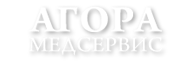 ООО «Агора-Медсервис»Тел. (843) 564-50-21, 235-15-99, моб.8-987-2-900-182 г. Казань, ул. Восстания, д. 67 Аwww.agorams.ru, agorams@mail.ruАртикулНаименованиеОписаниеЦена руб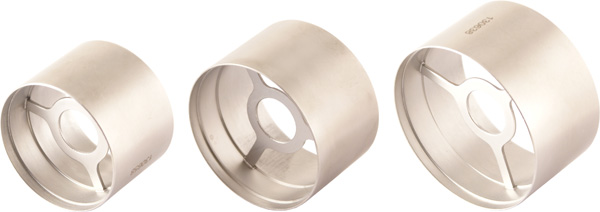 МС-30МС-35МС-40МС-45Маркер ареолы соска  Используется для точной разметки соска при операциях маммапластики и коррекции соска и ареолы диаметром: 30; 35; 40; 45  мм5000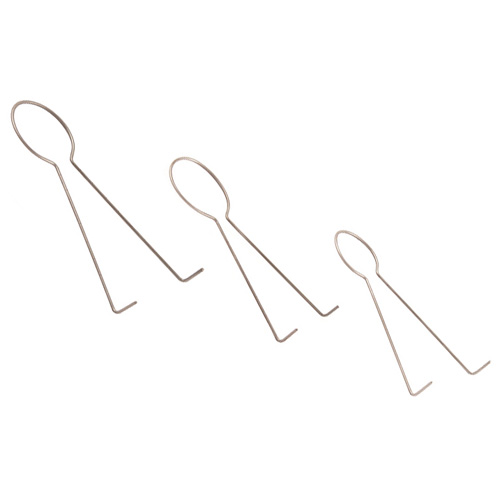 МА-30МА-35МА-40Маркер для ареолы проволочный 30мм/35мм/40мм3000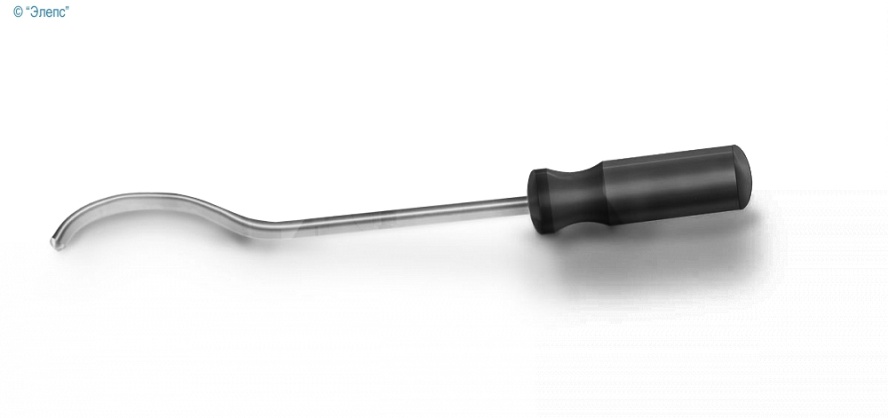 РМВ-0101Инструмент для расширения полостей 5,0ммбуж диметром 5,33мм5000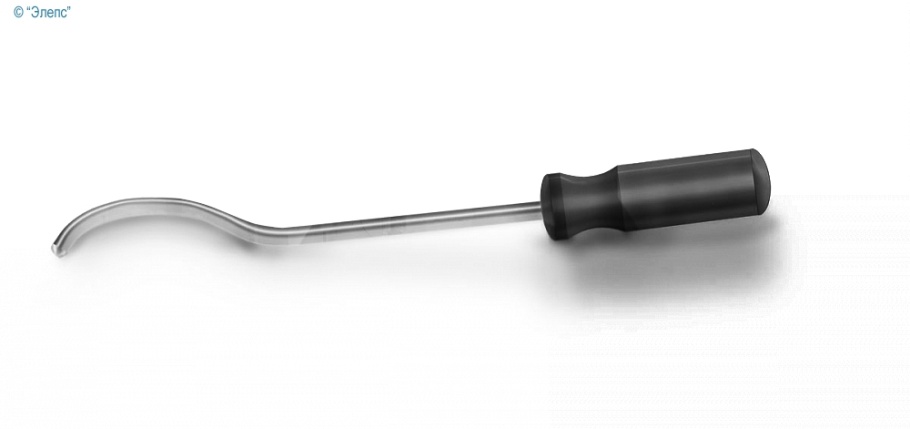 РМВ-0102Инструмент для расширения полостей 6,5ммбуж диметром 7,66мм5000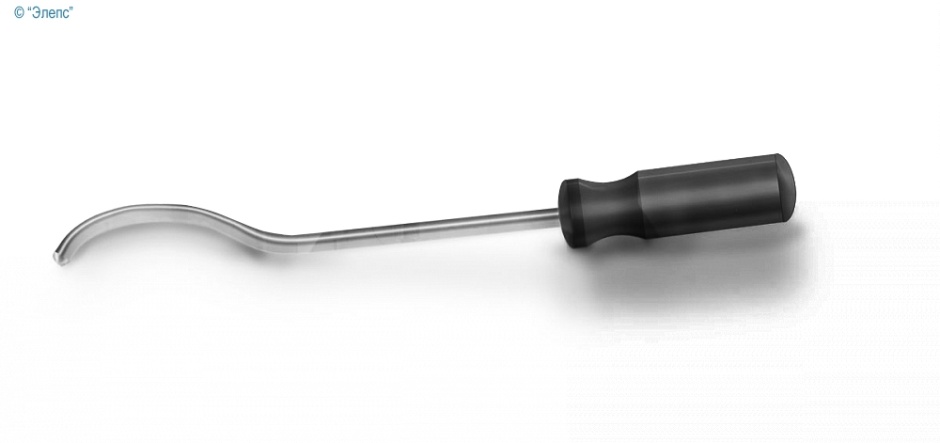 РМВ-0103Инструмент для расширения полостей 8,0ммбуж диметром 8,66мм5000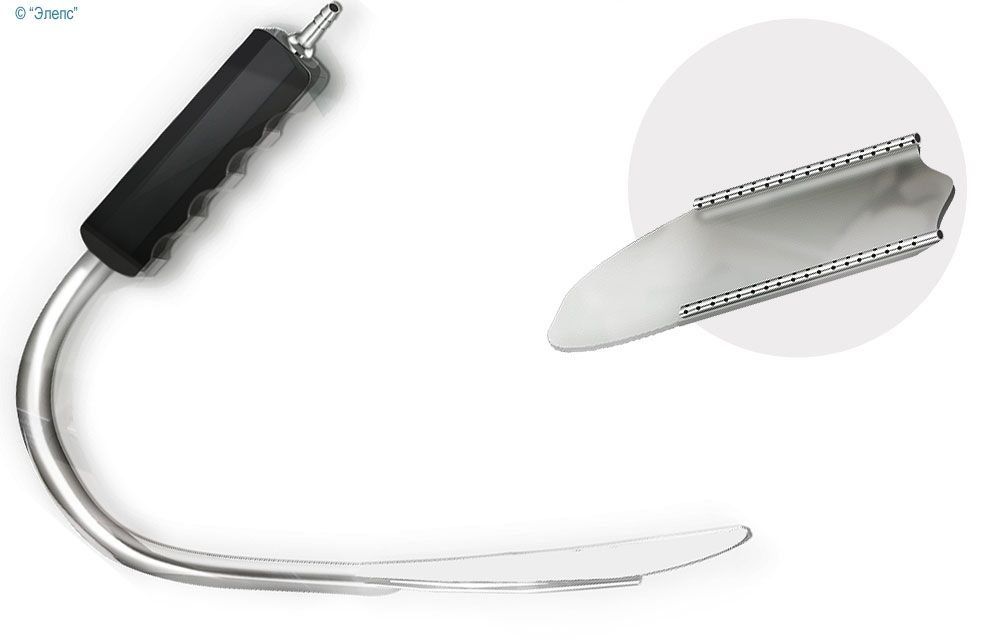 PMR-0300-2Инструмент для расширения полостей Эндоретрактор , размер клинка 160х33мм с аспирационным каналом. Применяется при формировании "кармана" для установки импланта.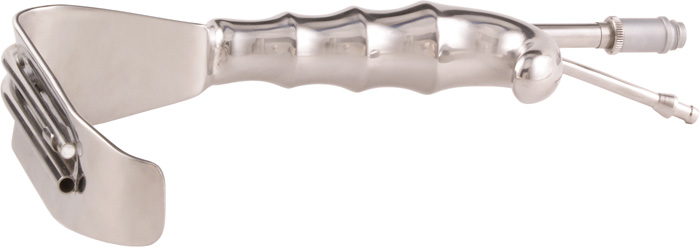 ZR 02Инструмент для расширения полостейзеркало-ретрактор для маммопластики со световодом и трубкой для отсоса 35х130 мм38000ZR 01Инструмент для расширения полостейзеркало-ретрактор для маммопластики со световодом и трубкой для отсоса 23х95 мм38000ZR 05Инструмент для расширения полостейзеркало-ретрактор для маммопластики со световодом и трубкой для отсоса 15х80 мм38000